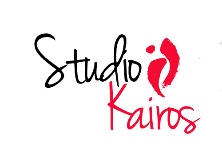 Sign up for a debit orderR900 per monthSign up for a debit orderR900 per monthSign up for a debit orderR900 per monthSign up for a debit orderR900 per monthJUNE 2019JUNE 2019JUNE 2019Drop-in Nia classes: R130Monthly Nia: R1,000Drop-in Yoga classes: R120Monthly Yoga: R900 (3 classes a week)Nia and Yoga: Separate paymentsDrop-in Nia classes: R130Monthly Nia: R1,000Drop-in Yoga classes: R120Monthly Yoga: R900 (3 classes a week)Nia and Yoga: Separate paymentsDrop-in Nia classes: R130Monthly Nia: R1,000Drop-in Yoga classes: R120Monthly Yoga: R900 (3 classes a week)Nia and Yoga: Separate paymentsDrop-in Nia classes: R130Monthly Nia: R1,000Drop-in Yoga classes: R120Monthly Yoga: R900 (3 classes a week)Nia and Yoga: Separate payments083 657 3377011 880 5223kim@niagp.co.zainfo@niagp.co.zawww.niagp.co.za083 657 3377011 880 5223kim@niagp.co.zainfo@niagp.co.zawww.niagp.co.zaCOMMIT TO DANCING AND FITNESS THROUGHOUT WINTER!OUR WINTER SPECIAL FOR JUNE, JULY, AND AUGUST IS R2,700 (YOU SAVE R300).This is payable at the beginning of June, and you get to dance for the winter months as much as you like!COMMIT TO DANCING AND FITNESS THROUGHOUT WINTER!OUR WINTER SPECIAL FOR JUNE, JULY, AND AUGUST IS R2,700 (YOU SAVE R300).This is payable at the beginning of June, and you get to dance for the winter months as much as you like!COMMIT TO DANCING AND FITNESS THROUGHOUT WINTER!OUR WINTER SPECIAL FOR JUNE, JULY, AND AUGUST IS R2,700 (YOU SAVE R300).This is payable at the beginning of June, and you get to dance for the winter months as much as you like!COMMIT TO DANCING AND FITNESS THROUGHOUT WINTER!OUR WINTER SPECIAL FOR JUNE, JULY, AND AUGUST IS R2,700 (YOU SAVE R300).This is payable at the beginning of June, and you get to dance for the winter months as much as you like!COMMIT TO DANCING AND FITNESS THROUGHOUT WINTER!OUR WINTER SPECIAL FOR JUNE, JULY, AND AUGUST IS R2,700 (YOU SAVE R300).This is payable at the beginning of June, and you get to dance for the winter months as much as you like!COMMIT TO DANCING AND FITNESS THROUGHOUT WINTER!OUR WINTER SPECIAL FOR JUNE, JULY, AND AUGUST IS R2,700 (YOU SAVE R300).This is payable at the beginning of June, and you get to dance for the winter months as much as you like!COMMIT TO DANCING AND FITNESS THROUGHOUT WINTER!OUR WINTER SPECIAL FOR JUNE, JULY, AND AUGUST IS R2,700 (YOU SAVE R300).This is payable at the beginning of June, and you get to dance for the winter months as much as you like!COMMIT TO DANCING AND FITNESS THROUGHOUT WINTER!OUR WINTER SPECIAL FOR JUNE, JULY, AND AUGUST IS R2,700 (YOU SAVE R300).This is payable at the beginning of June, and you get to dance for the winter months as much as you like!COMMIT TO DANCING AND FITNESS THROUGHOUT WINTER!OUR WINTER SPECIAL FOR JUNE, JULY, AND AUGUST IS R2,700 (YOU SAVE R300).This is payable at the beginning of June, and you get to dance for the winter months as much as you like!COMMIT TO DANCING AND FITNESS THROUGHOUT WINTER!OUR WINTER SPECIAL FOR JUNE, JULY, AND AUGUST IS R2,700 (YOU SAVE R300).This is payable at the beginning of June, and you get to dance for the winter months as much as you like!COMMIT TO DANCING AND FITNESS THROUGHOUT WINTER!OUR WINTER SPECIAL FOR JUNE, JULY, AND AUGUST IS R2,700 (YOU SAVE R300).This is payable at the beginning of June, and you get to dance for the winter months as much as you like!COMMIT TO DANCING AND FITNESS THROUGHOUT WINTER!OUR WINTER SPECIAL FOR JUNE, JULY, AND AUGUST IS R2,700 (YOU SAVE R300).This is payable at the beginning of June, and you get to dance for the winter months as much as you like!COMMIT TO DANCING AND FITNESS THROUGHOUT WINTER!OUR WINTER SPECIAL FOR JUNE, JULY, AND AUGUST IS R2,700 (YOU SAVE R300).This is payable at the beginning of June, and you get to dance for the winter months as much as you like!COMMIT TO DANCING AND FITNESS THROUGHOUT WINTER!OUR WINTER SPECIAL FOR JUNE, JULY, AND AUGUST IS R2,700 (YOU SAVE R300).This is payable at the beginning of June, and you get to dance for the winter months as much as you like!COMMIT TO DANCING AND FITNESS THROUGHOUT WINTER!OUR WINTER SPECIAL FOR JUNE, JULY, AND AUGUST IS R2,700 (YOU SAVE R300).This is payable at the beginning of June, and you get to dance for the winter months as much as you like!Join Susan and other teachers for a Youth Day Jam on Monday 17 June from 10h00 to 11h15. The investment is R130, and proceeds will go to the Home of Hope.Join Susan and other teachers for a Youth Day Jam on Monday 17 June from 10h00 to 11h15. The investment is R130, and proceeds will go to the Home of Hope.Join Susan and other teachers for a Youth Day Jam on Monday 17 June from 10h00 to 11h15. The investment is R130, and proceeds will go to the Home of Hope.Join Susan and other teachers for a Youth Day Jam on Monday 17 June from 10h00 to 11h15. The investment is R130, and proceeds will go to the Home of Hope.Join Susan and other teachers for a Youth Day Jam on Monday 17 June from 10h00 to 11h15. The investment is R130, and proceeds will go to the Home of Hope.Join Susan and other teachers for a Youth Day Jam on Monday 17 June from 10h00 to 11h15. The investment is R130, and proceeds will go to the Home of Hope.Join Susan and other teachers for a Youth Day Jam on Monday 17 June from 10h00 to 11h15. The investment is R130, and proceeds will go to the Home of Hope.Join Susan and other teachers for a Youth Day Jam on Monday 17 June from 10h00 to 11h15. The investment is R130, and proceeds will go to the Home of Hope.Join Susan and other teachers for a Youth Day Jam on Monday 17 June from 10h00 to 11h15. The investment is R130, and proceeds will go to the Home of Hope.Join Susan and other teachers for a Youth Day Jam on Monday 17 June from 10h00 to 11h15. The investment is R130, and proceeds will go to the Home of Hope.Join Susan and other teachers for a Youth Day Jam on Monday 17 June from 10h00 to 11h15. The investment is R130, and proceeds will go to the Home of Hope.Join Susan and other teachers for a Youth Day Jam on Monday 17 June from 10h00 to 11h15. The investment is R130, and proceeds will go to the Home of Hope.Join Susan and other teachers for a Youth Day Jam on Monday 17 June from 10h00 to 11h15. The investment is R130, and proceeds will go to the Home of Hope.Join Susan and other teachers for a Youth Day Jam on Monday 17 June from 10h00 to 11h15. The investment is R130, and proceeds will go to the Home of Hope.Join Susan and other teachers for a Youth Day Jam on Monday 17 June from 10h00 to 11h15. The investment is R130, and proceeds will go to the Home of Hope.Join Susan and Joanne Farrell for a Nia and Conscious Connected Breathwork workshop on Saturday 29 June from 14h00 to 17h00. The investment is R400 per person.Conscious Connected Breathing is a practice that allows us to move beyond the busy-ness of the mind and into a place of clarity, peace and presence in our lives.Join Susan and Joanne Farrell for a Nia and Conscious Connected Breathwork workshop on Saturday 29 June from 14h00 to 17h00. The investment is R400 per person.Conscious Connected Breathing is a practice that allows us to move beyond the busy-ness of the mind and into a place of clarity, peace and presence in our lives.Join Susan and Joanne Farrell for a Nia and Conscious Connected Breathwork workshop on Saturday 29 June from 14h00 to 17h00. The investment is R400 per person.Conscious Connected Breathing is a practice that allows us to move beyond the busy-ness of the mind and into a place of clarity, peace and presence in our lives.Join Susan and Joanne Farrell for a Nia and Conscious Connected Breathwork workshop on Saturday 29 June from 14h00 to 17h00. The investment is R400 per person.Conscious Connected Breathing is a practice that allows us to move beyond the busy-ness of the mind and into a place of clarity, peace and presence in our lives.Join Susan and Joanne Farrell for a Nia and Conscious Connected Breathwork workshop on Saturday 29 June from 14h00 to 17h00. The investment is R400 per person.Conscious Connected Breathing is a practice that allows us to move beyond the busy-ness of the mind and into a place of clarity, peace and presence in our lives.Join Susan and Joanne Farrell for a Nia and Conscious Connected Breathwork workshop on Saturday 29 June from 14h00 to 17h00. The investment is R400 per person.Conscious Connected Breathing is a practice that allows us to move beyond the busy-ness of the mind and into a place of clarity, peace and presence in our lives.Join Susan and Joanne Farrell for a Nia and Conscious Connected Breathwork workshop on Saturday 29 June from 14h00 to 17h00. The investment is R400 per person.Conscious Connected Breathing is a practice that allows us to move beyond the busy-ness of the mind and into a place of clarity, peace and presence in our lives.Join Susan and Joanne Farrell for a Nia and Conscious Connected Breathwork workshop on Saturday 29 June from 14h00 to 17h00. The investment is R400 per person.Conscious Connected Breathing is a practice that allows us to move beyond the busy-ness of the mind and into a place of clarity, peace and presence in our lives.Join Susan and Joanne Farrell for a Nia and Conscious Connected Breathwork workshop on Saturday 29 June from 14h00 to 17h00. The investment is R400 per person.Conscious Connected Breathing is a practice that allows us to move beyond the busy-ness of the mind and into a place of clarity, peace and presence in our lives.Join Susan and Joanne Farrell for a Nia and Conscious Connected Breathwork workshop on Saturday 29 June from 14h00 to 17h00. The investment is R400 per person.Conscious Connected Breathing is a practice that allows us to move beyond the busy-ness of the mind and into a place of clarity, peace and presence in our lives.Join Susan and Joanne Farrell for a Nia and Conscious Connected Breathwork workshop on Saturday 29 June from 14h00 to 17h00. The investment is R400 per person.Conscious Connected Breathing is a practice that allows us to move beyond the busy-ness of the mind and into a place of clarity, peace and presence in our lives.Join Susan and Joanne Farrell for a Nia and Conscious Connected Breathwork workshop on Saturday 29 June from 14h00 to 17h00. The investment is R400 per person.Conscious Connected Breathing is a practice that allows us to move beyond the busy-ness of the mind and into a place of clarity, peace and presence in our lives.Join Susan and Joanne Farrell for a Nia and Conscious Connected Breathwork workshop on Saturday 29 June from 14h00 to 17h00. The investment is R400 per person.Conscious Connected Breathing is a practice that allows us to move beyond the busy-ness of the mind and into a place of clarity, peace and presence in our lives.Join Susan and Joanne Farrell for a Nia and Conscious Connected Breathwork workshop on Saturday 29 June from 14h00 to 17h00. The investment is R400 per person.Conscious Connected Breathing is a practice that allows us to move beyond the busy-ness of the mind and into a place of clarity, peace and presence in our lives.Join Susan and Joanne Farrell for a Nia and Conscious Connected Breathwork workshop on Saturday 29 June from 14h00 to 17h00. The investment is R400 per person.Conscious Connected Breathing is a practice that allows us to move beyond the busy-ness of the mind and into a place of clarity, peace and presence in our lives.We will be launching a Nia for Men class in June on Tuesday evenings at 18h00 (also open to all students). We invite you to bring the men in your lives!We will be launching a Nia for Men class in June on Tuesday evenings at 18h00 (also open to all students). We invite you to bring the men in your lives!We will be launching a Nia for Men class in June on Tuesday evenings at 18h00 (also open to all students). We invite you to bring the men in your lives!We will be launching a Nia for Men class in June on Tuesday evenings at 18h00 (also open to all students). We invite you to bring the men in your lives!We will be launching a Nia for Men class in June on Tuesday evenings at 18h00 (also open to all students). We invite you to bring the men in your lives!We will be launching a Nia for Men class in June on Tuesday evenings at 18h00 (also open to all students). We invite you to bring the men in your lives!We will be launching a Nia for Men class in June on Tuesday evenings at 18h00 (also open to all students). We invite you to bring the men in your lives!We will be launching a Nia for Men class in June on Tuesday evenings at 18h00 (also open to all students). We invite you to bring the men in your lives!We will be launching a Nia for Men class in June on Tuesday evenings at 18h00 (also open to all students). We invite you to bring the men in your lives!We will be launching a Nia for Men class in June on Tuesday evenings at 18h00 (also open to all students). We invite you to bring the men in your lives!We will be launching a Nia for Men class in June on Tuesday evenings at 18h00 (also open to all students). We invite you to bring the men in your lives!We will be launching a Nia for Men class in June on Tuesday evenings at 18h00 (also open to all students). We invite you to bring the men in your lives!We will be launching a Nia for Men class in June on Tuesday evenings at 18h00 (also open to all students). We invite you to bring the men in your lives!We will be launching a Nia for Men class in June on Tuesday evenings at 18h00 (also open to all students). We invite you to bring the men in your lives!We will be launching a Nia for Men class in June on Tuesday evenings at 18h00 (also open to all students). We invite you to bring the men in your lives!Monday 27 MayMonday 27 MayMonday 27 MayTuesday 28 MayTuesday 28 MayWednesday 29 MayWednesday 29 MayThursday 30 MayThursday 30 MayFriday 31 MayFriday 31 MaySaturday 1 JuneSaturday 1 JuneSunday 2 JuneSunday 2 June09h00Nia with AntheaNia with Anthea08h00Nia with Susan08h00Nia with Tonia07h00Nia Move IT with Susan and Tonia08h00Nia with Aurora08h00Nia with Janet09h30Nia with Aurora17h005 Stages with Susan09h00Nia with Janet09h00Vinyasa Yoga with Danya16h45Hatha Yoga with SusanHatha Yoga with Susan18h00Nia with Janet and AuroraFocusSpirals10h30Nia with Aurora18h00Nia with Nicole SNia with Nicole SKim’s birthday class18h15Nia with Susan18h00Vinyasa Flow Yoga with Danya17h30Nia with KarynMonday 3 JuneMonday 3 JuneMonday 3 JuneTuesday 4 JuneTuesday 4 JuneWednesday 5 JuneWednesday 5 JuneThursday 6 JuneThursday 6 JuneFriday 7 JuneFriday 7 JuneSaturday 8 JuneSaturday 8 JuneSunday 9 JuneSunday 9 June09h00Nia with AntheaNia with Anthea08h00Nia with Susan08h00Nia with Jeanette07h00NO MOVE IT CLASS08h00Nia with Susan08h00Nia with Janet09h30Nia with Yda09h00Nia with Gail09h00Hatha Yoga with Susan17h005 Stages with Susan10h30Nia with Susan16h45Hatha Yoga with SusanHatha Yoga with SusanFocusHip Joint18h00Nia with Nicole SNia with Nicole S18h00Nia for Men (all welcome)18h15Nia with Susan18h00Vinyasa Flow Yoga with Danya17h30Nia with AuroraMonday 10 JuneMonday 10 JuneMonday 10 JuneTuesday 11 JuneTuesday 11 JuneWednesday 12 JuneWednesday 12 JuneThursday 13 JuneThursday 13 JuneFriday 14 JuneFriday 14 JuneSaturday 15 JuneSaturday 15 JuneSunday 16 JuneSunday 16 June09h00Nia with AntheaNia with Anthea08h00Nia with Susan08h00Nia with Tonia07h00NO MOVE IT CLASS08h00Nia with Susan08h00Nia with Janet09h30Nia with Avril09h00Nia with Janet09h00Hatha Yoga with Susan10h30Nia with Susan17h00Franklin Method class14h00 toWorkshop: Your shoulders16h45Hatha Yoga with SusanHatha Yoga with SusanShoulder Release with Megan16h00A somatic expression with18h00Nia with Megan (guest teacher)Nia with Megan (guest teacher)18h00Nia for Men (all welcome)18h15Nia with Susan18h00Vinyasa Flow Yoga with Danya17h30Nia with AuroraMegan (investment: R400)Monday 17 JuneMonday 17 JuneMonday 17 JuneTuesday 18 JuneTuesday 18 JuneWednesday 19 JuneWednesday 19 JuneThursday 20 JuneThursday 20 JuneFriday 21 JuneFriday 21 JuneSaturday 22 JuneSaturday 22 JuneSunday 23 JuneSunday 23 June10h00 toYouth Day Jam with SusanYouth Day Jam with Susan08h00Nia with SusanWednesday 19 JuneNia with Tonia07h00NO MOVE IT CLASS08h00Nia with Susan08h00Nia with Janet09h30Nia with Avril11h15R130 per personR130 per person17h005 Stages with Susan09h00Nia with Gail09h00Hatha Yoga with SusanCharity Jam for Home of HopeCharity Jam for Home of HopeFocusBecoming a Sensation Scientist10h30Nia with Susan18h00Nia for Men (all welcome)18h15Nia with Susan18h00Vinyasa Flow Yoga with Danya17h30Nia with AuroraMonday 24 JuneMonday 24 JuneMonday 24 JuneTuesday 25 JuneTuesday 25 JuneWednesday 26 JuneWednesday 26 JuneThursday 27 JuneThursday 27 JuneFriday 28 JuneFriday 28 JuneSaturday 29 JuneSaturday 29 JuneSunday 30 JuneSunday 30 June09h00Nia with AntheaNia with Anthea08h00Nia with Susan08h00Nia with Isa07h00NO MOVE IT CLASS08h00Nia with Susan08h00Nia with Janet09h30Nia with Gail09h00Nia with Janet09h00Hatha Yoga with Susan10h30Nia with Susan17h005 Stages with Susan14h00 toNia and Conscious16h45Hatha Yoga with SusanHatha Yoga with SusanFocusJaw17h00Connected Breathwork18h00Nia with Nicole SNia with Nicole S18h00Nia for Men (all welcome)18h15Nia with Susan18h00Vinyasa Flow Yoga with Danya17h30Nia with AuroraWorkshop (R400)